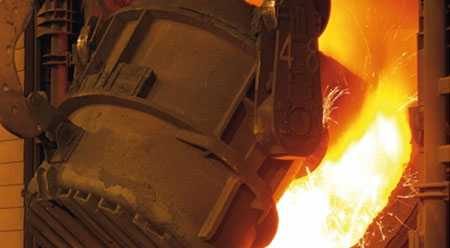 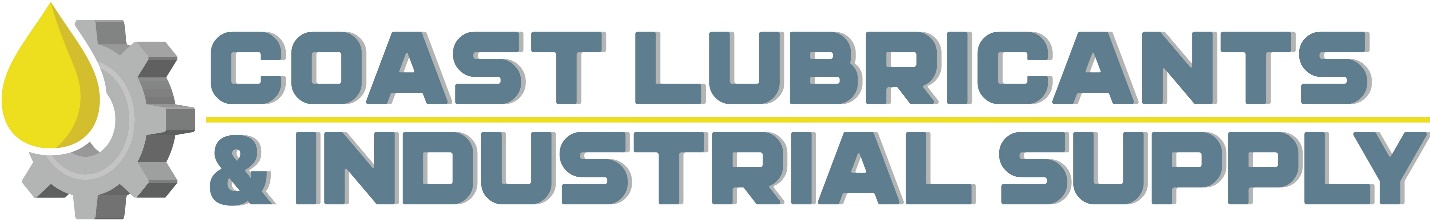 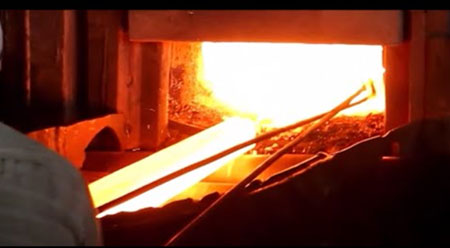 Case Study – Steel Mill Melt Shop – Cutting torch - Reduce workload, and simplify maintenance and lubrication proceduresEasylube 150 RFIDOperating issues:Operating hours: 24 hours/7 days
Operating conditions: Heated / Dusty
Previous greasing method: Manual grease gun
Previous re-greasing interval: Unscheduled/during bearing changeProblems encountered:Bearing breakdown in every 5 to 6 monthsHigh breakdown, service and downtime costsVibration due to frictional wear increased between ball and screw affected the quality of finished productImprovement needed:To prolong bearings lifespanTo simplify maintenance schedule and reduce work loadsTo reduce downtime services and maintenance costs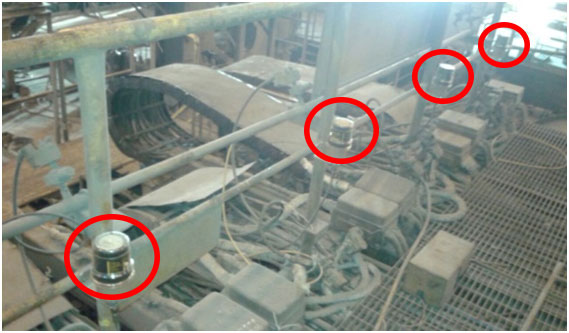 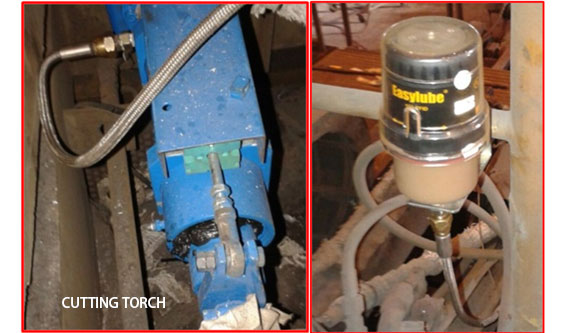 After using Easylube RFID single-point microcomputer grease lubricating system:Bearing life significantly extendedReduced workload and simplified maintenance and lubrication proceduresGreatly reduced downtime and service and maintenance costs